INVOICEINVOICEINVOICE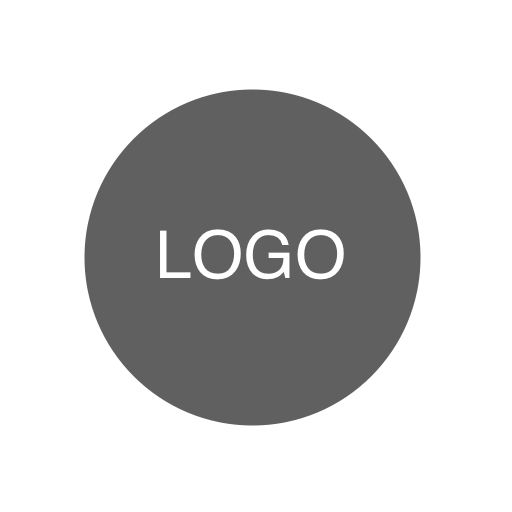 <Your Company Name><Your Company Name>DATE<Your Address><Your Address><Phone Number><Phone Number>INVOICE NO.<Email Address><Email Address><Payment terms (due on receipt, due in X days)><Payment terms (due on receipt, due in X days)><Payment terms (due on receipt, due in X days)>BILL TOBILL TOPROJECT DETAILSPROJECT DETAILSPROJECT DETAILS<Contact Name><Contact Name><Project Name / Dept><Project Name / Dept><Client Company Name><Client Company Name><Project Description><Project Description><Project Description><Address><Address><Project Description><Project Description><Project Description><Phone><Phone><Project Description><Project Description><Project Description><Email><Email>DATEDESCRIPTIONDESCRIPTIONDESCRIPTIONDESCRIPTIONRATEDISCOUNTDISCOUNT$0.00TOTAL PRE-TAX$0.00TAX RATE0.00%TOTAL TAX$0.00Balance Due$ -Terms & Instructions<Add payment instructions here, e.g: bank, paypal...><Add payment instructions here, e.g: bank, paypal...><Add payment instructions here, e.g: bank, paypal...><Add payment instructions here, e.g: bank, paypal...><Add payment instructions here, e.g: bank, paypal...><Add terms here, e.g: warranty, returns policy...><Add terms here, e.g: warranty, returns policy...><Add terms here, e.g: warranty, returns policy...><Add terms here, e.g: warranty, returns policy...><Add terms here, e.g: warranty, returns policy...>